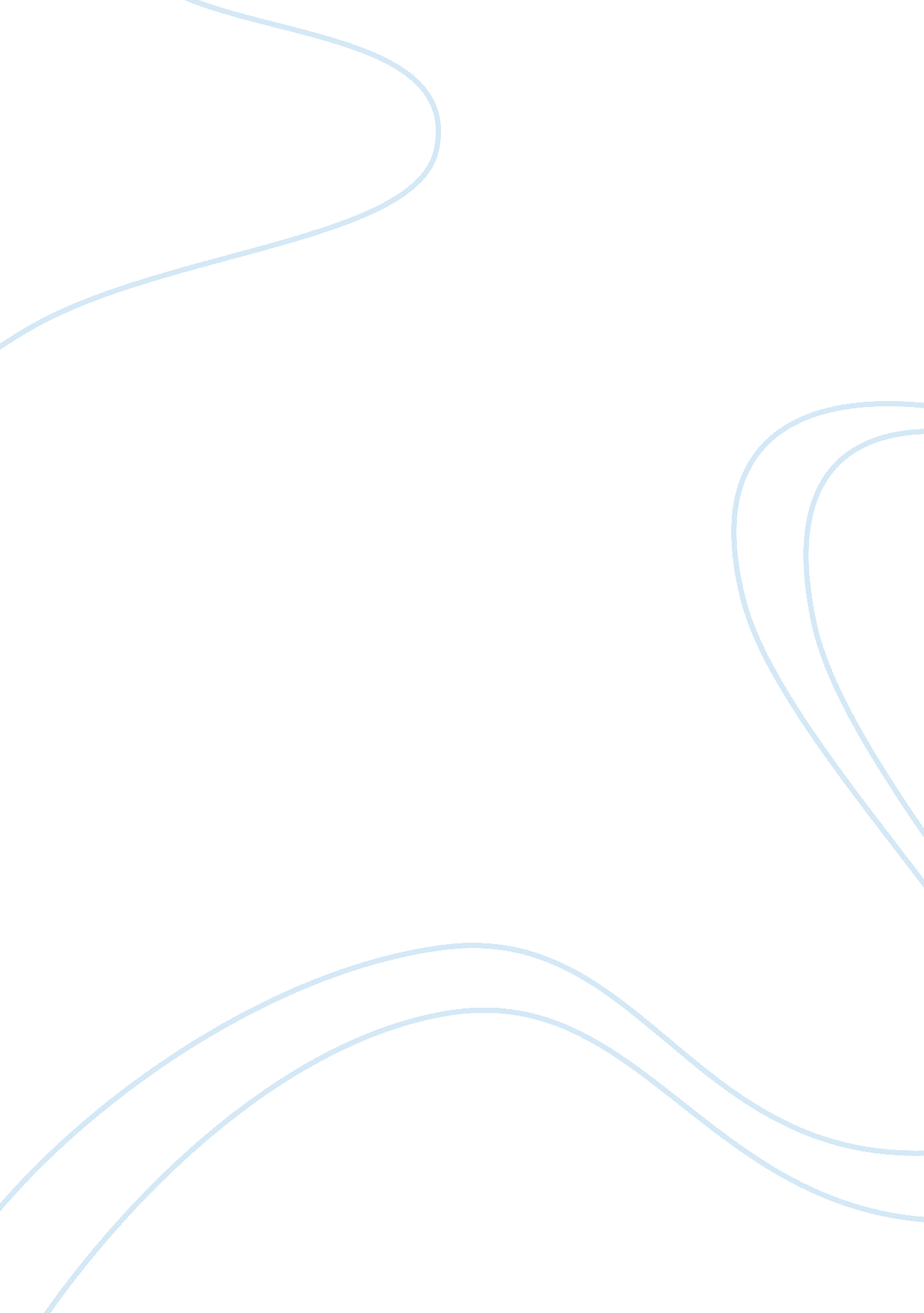 Communications chapterSociology, Communication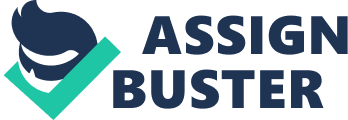 Interpersonalcommunicationis the way by which we maintain personal relationships. Interpersonal communication occurs most likely with someone that you know, and depends on what you know about them as an individual. 2. True of False: The social information processing theory states that we can communicate rational and emotional messages via the Internet, and that it will not take longer than it would to express these messages with facial expressions and tone of voice. Correct Answer: False (found on page 21)Social mediais a huge part of our currentculture. People today, especially those of a younger age, often find it normal to document every detail of their daily lives online to share with people they barely know. While social media can be a great way to stay in contact with friends or relatives that live far away, or keep up to date with the lives of those you care about, it is important to remember the value of talking face-to-face. Text messages and tweets can be misinterpreted in their meaning because the reader in unable to hear the one of voice or observe the body language of the sender. These subtle cues are a valuable part of communication, and we have been learning how to interpret them since the daddy were born. 3. The media richness theory suggests that the richness of a communication channel is based on all of the following criteria except: A. The amount of feedback that the communicator can receive B. The number of cues that the channel can convey and that can be interpreted by a receiver C. The variety of language that a communicator uses D. The skill of the communicator Correct Answer: D (found on page 21) All of the other options are essential to assessing the value, or richness, of communication. Someone can be a fantastic public speaker, but they will still achieve a less-rich connection over a fax than an average communicator could in a face-to-face conversation. There are so many things that we do in an actual conversation that conveys our emotions or feelings without even realizing it. We may step away when we have somewhere to be, or avoid eye contact when we are uncomfortable. 